臺北市立士林高商 閱讀活動 認證記錄表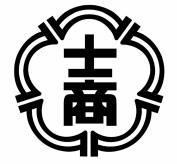 姓名：                 學號：              1.本表格大小若不敷使用時，請跨行填寫。2.本表若不敷使用時，請自行影印黏貼。	*說明:本頁請於填寫滿後，或於畢業前請送圖書館核章編號日期活動名稱活動主題或得獎項目活動主辦師長認證